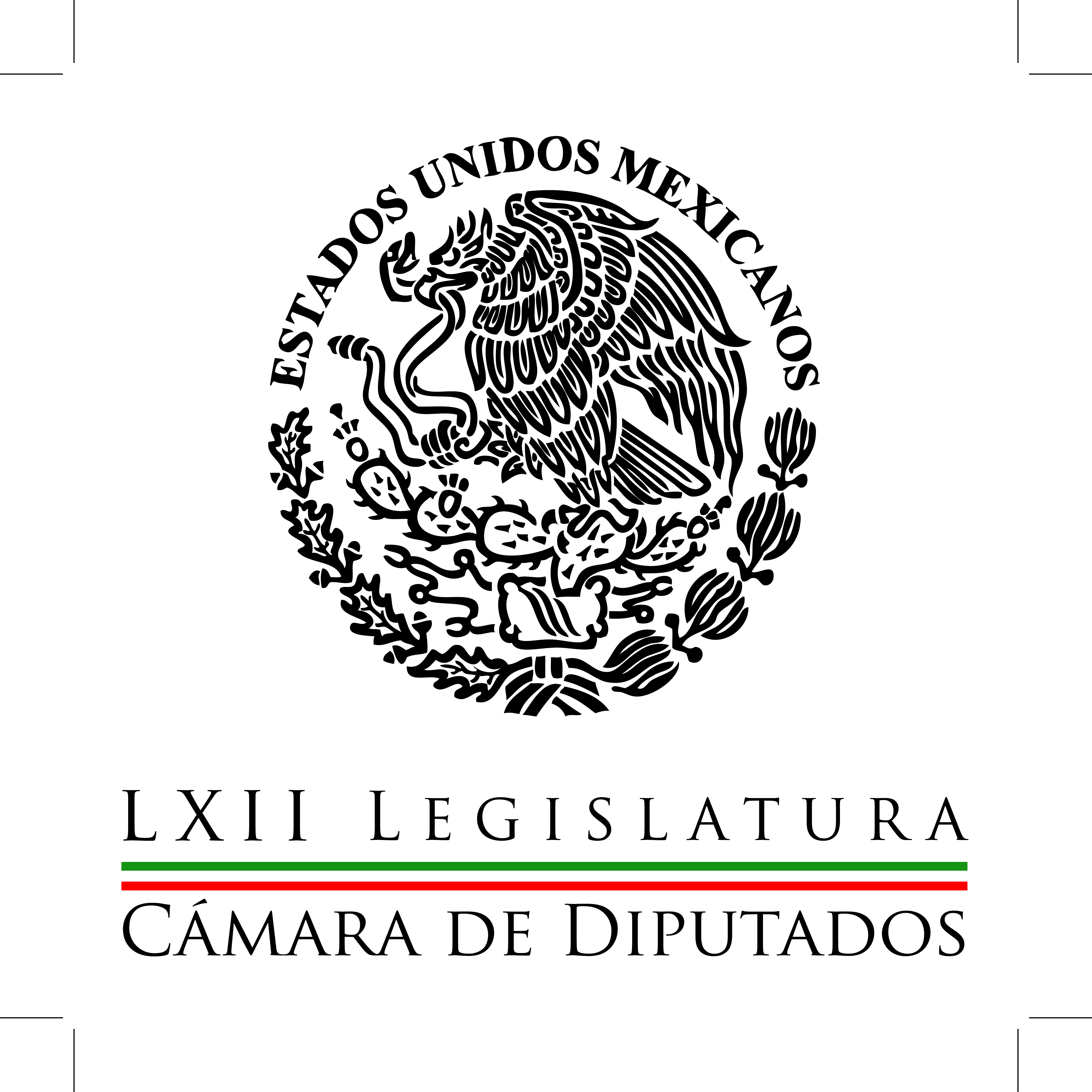 Carpeta InformativaCorte Fin de SemanaResumen: Aureoles visitó Michoacán, anunció apoyo al campoConfían que en este periodo salgan leyes secundariasNecesaria aprobación de leyes secundarias en transparencia: Héctor GutiérrezAcusan complicidad Gobierno-crimen CDD pide diagnóstico sobre menores que participan en autodefensasLegislador propone incrementar medidas precautorias por influenzaDiputados piden transparencia y ordenamiento de servicios financierosSe reúne Castillo con legisladores08 de febrero de 2014TEMA(S): Trabajos LegislativosFECHA: 08-02-2014HORA: 13:20NOTICIERO: Milenio TV EMISIÓN: Fin de SemanaESTACIÓN: CableGRUPO: Milenio0Aureoles visitó Michoacán, anunció apoyo al campoEl coordinador de los diputados del PRD, Silvano Aureoles visitó Michoacán municipio de Apatzingán y ahí anunció que va a gestionar un programa de subsidios a pequeños y medianos empresarios, también apoyará a trabajadores del campo para disminuir las afectaciones por la violencia en el estado.Sobre la licencia que pidió la Senadora de su partido, Iris Vianey Mendoza, dijo que es una decisión valiente, pero reconoció que este tipo de situaciones afectan también la imagen del partido.Silvano Aureoles, Vamos a cuidar escrupulosamente los procedimientos para que quienes nos representen tengamos la plena certeza que no tiene ninguna dificultad, incluyendo que quienes decidan estar puedan ser sujetos, primero a una constancia tanto de la PGR o de la Defensa, pero en el caso de la senadora han sido solamente cometarios, rumores, filtraciones por eso yo saludo la decisión que ella tomó de separarse del cargo para que se realice la investigación y se deslinden responsabilidades.Claro que, simplemente el hecho, que se sepa o que se mencione este tipo de cosas pues sí, deja en ciertas duda, no solamente a quien se le imputa.Duración1’29”/jpc/mTEMA(S): Trabajos LegislativosFECHA: 08-20-2014HORA: 12:23NOTICIERO: Fórmula onlineEMISIÓN: Fin de SemanaESTACIÓN: InternetGRUPO: Fórmula0Confían que en este periodo salgan leyes secundariasLas leyes secundarias en materia de telecomunicaciones y energética estarán listas en tiempo y forma y la cámara de origen que elija el Ejecutivo tendrá tiempo suficiente para sacarlas adelante, confió el legislador Arturo Escobar y Vega.El líder del PVEM en la Cámara de Diputados estimó que "sin prisas ni presiones las propuestas de leyes secundarias que enviará el Ejecutivo al Congreso de la Unión se aprobarán en este periodo de sesiones, que concluye el 30 de abril".Reconoció que persiste un clima de incertidumbre entre diferentes actores políticos que se impacientan porque pasan los días y no se presentan las leyes secundarias.Reiteró, no obstante, que "contamos con el tiempo suficiente para iniciar su análisis y aprobación, con las modificaciones que en su momento requieran para beneficio de los mexicanos".En entrevista, Arturo Escobar y Vega sostuvo que no existe ni plazo fatal ni retrasos en las leyes secundarias. "Estamos previendo que lleguen a la Cámara de Diputados, si es que nos convertimos en cámara de origen, a más tardar el 15 de febrero, y podrían aprobarse antes de lo previsto, lo que sería un buen mensaje para la nación", indicó.Recordó que en sólo tres sesiones los diputados aprobaron ordenamientos trascendentales para el país como el Código Nacional de Procedimientos Penales y las leyes Reglamentaria del Servicio Ferroviario y General para la Inclusión de las Personas con Discapacidad en materia de reconocimiento y protección de sus derechos y mejoría de la calidad de vida.En igual caso se encuentra la Ley Orgánica del Conacyt en materia de divulgación de la ciencia y la tecnología, entre otras.Consideró que a ese ritmo el actual periodo de sesiones se convertirá en un avance histórico por el trabajo legislativo que se realizará.Reiteró el compromiso de los diputados del Partido Verde para elaborar las leyes secundarias, manteniendo los principios básicos de las reformas constitucionales aprobadas.Insistió en que las leyes secundarias están en análisis y revisión para que una vez que lleguen al legislativo, el Congreso de la Unión cumpla en tiempo y forma con su discusión y aprobación y de esa manera las nuevas legislaciones definan claramente las reglas para el funcionamiento de esos importantes instrumentos constitucionales."En la parte económica, en la parte energética y en la parte política México vive tiempos inéditos pero también entendemos que los retos están absolutamente enmarcados en cómo podamos mejorar la distribución de la riqueza y el combate firme a la pobreza", señaló./arm/mTEMA(S): Trabajos LegislativosFECHA: 08-02-2014HORA: 18:02NOTICIERO: La RedEMISIÓN: Fin de SemanaESTACIÓN: 88.1 FMGRUPO: Radio Centro0Necesaria aprobación de leyes secundarias en transparencia: Héctor GutiérrezRafael Flores Martínez, conductor: Es necesaria la aprobación de reformas secundarias en materia de transparencia esto lo afirma el diputado federal, Héctor Gutiérrez de la Garza.Víctor Gamboa, reportero: Apenas este viernes pasado se aprobó, mejor dicho se promulgó por parte del presidente Enrique Peña Nieto, esta reforma en materia de transparencia y como es el resto de las reformas que se promulgan y las que han sido aprobadas a lo largo del 2013, en estas reformas estructurales pues de algunos casos falta la Ley Secundaria que tendrá que aprobar el Congreso de la Unión.En este caso la Ley de Transparencia, su legislación secundaria hace el compromiso de que se le dé prioridad, se pueda concretar en este mes de febrero así lo han señalado los diputados desde la actual legislatura y uno de ellos, el diputado Héctor Gutiérrez de la Garza asegura que la Cámara de Diputados está comprometida con la transparencia por lo que ratificó que será aprobada la legislatura secundaria.Esta reforma apenas promulgada el día de ayer y que por cierto, entrará en vigor este lunes en virtud de que ya fue publicada en el diario oficial de la federación en una edición vespertina que fue impresa el día de ayer.En entrevista, el legislador priísta negó que las Cámaras de Diputados y Senadores sean de las instituciones más opacas del país y de la cual vamos a ser más exactas de estas declaraciones que hace el diputado Héctor de la Garza.Diputado Héctor de la Garza, PRI: Pero independientemente de ello todos los poderes públicos, todos aquellos que reciban un interés público necesariamente tendrán esquema de transparencia, por lo tanto tendremos, así como nosotros vamos a legislar en una legislación secundaria para los demás poderes obviamente nuestra regulación interna tendrá que ir a la misma tesitura, no vamos a legislar para los demás poderes y que esa situación no se presente al interior del Congreso de la Unión, tanto Cámara de Diputados como Cámara de Senadores.Víctor Gamboa, reportero: Así, aunque este diputado rechaza que la Cámara de Diputados como le Senado de la República son los que, de las instituciones más opacas que hay en el país, que son los organismos que menos transparentan el uso de recursos públicos, él dice que eso es falso.Finalmente la percepción que tiene por parte de la sociedad, no es la misma que tienen los diputados y lo que es un hecho es que con esta nueva legislación en materia de transparencia todos aquellos órganos, todas aquellas instituciones, dependencias, sindicatos, partidos políticos, todos los que manejan recursos públicos tendrán que rendir cuentas claras, del ejercicio de estos recursos, de este presupuesto Además, el diputado Gutiérrez de la Garza celebró que los sindicatos vayan a ser objeto de escrutinio por parte de la sociedad para que se garantice que los recursos públicos que se garanticen bien ejercidos, que no vayan a caer como ya es común en el bolsillo de unos cuantosAgrego, que se debe utilizar para lo que debe de ser estos presupuestos, que son del erario público, que son también de los impuestos y de esta manera dice el diputado Gutiérrez de la Garza, que al someterse a esta nueva legislación partidos políticos, sindicatos y también los poderes de la unión pues elevará la confianza de la ciudadanía en todos estos organismos tanto los sindicatos como también en estas instituciones del estado mexicano. Duración/4’37”/jpc/mTEMA(S): Trabajos LegislativosFECHA: 08-02-2014HORA: 16:02NOTICIERO: Reforma.comEMISIÓN: Fin de SemanaESTACIÓN: InternetGRUPO: Reforma0Acusan complicidad Gobierno-crimen Legisladores del PAN y PRD deploraron las negociaciones que lleva a cabo el comisionado federal para Michoacán, Alfredo Castillo, con líderes de autodefensas que han sido investigados por vínculos con el Cártel de Los Valencia.Advirtieron que tratos así revelan complicidad y pactos con un grupo criminal para acabar con otro grupo, lo cual es inaceptable.Exigieron que Castillo explique por qué tiene encuentros con personajes que tienen claros antecedentes delincuenciales.El vicecoordinador de los diputados del PRD, Miguel Alonso Raya, alertó que el Gobierno federal ha caído en una red de complicidades y en el juego perverso de combatir a un cártel incómodo por medio de la ayuda de otro."No se puede jugar perversamente con un cártel para eliminar a otro", afirmó.Alejandro Carbajal, también diputado del PRD, consideró que la estrategia del Gobierno no estaba basada en la inteligencia, sino en acuerdos con grupos antagónicos a Los Caballeros Templarios, a fin de acotar su presencia en tierras michoacanas."Estamos ante la restauración del viejo estilo priista, de pactar con los criminales, tal como lo confesara un ex Gobernador, de que hay que acordar con los grupos delincuenciales, a cambio de que no se metan con la población", comentó.El panista Guillermo Anaya, presidente de la Comisión de Seguridad Pública en la Cámara de Diputados, manifestó que se debe dar una explicación clara de las negociaciones de Castillo, porque de lo contrario se disparan aún más las especulaciones.Identificado por el Ejército y la PGR como lugarteniente del Cártel de los Valencia en Michoacán, Juan José Farías, "El Abuelo", dialogó en una bodega de Tepalcatepec con el comisionado Alfredo Castillo, encuentro donde se pactaron estrategias de seguridad en la región.Farías, integrante de la dirigencia de las brigadas de autodefensa, participó en tal condición en el encuentro.Escenas de la reunión, realizada a puerta cerrada el 5 de febrero, fueron transmitidas el jueves por el Canal 2 de Televisa en "Punto de Partida", programa de Denise Maerker, aunque no se identificó al personaje./arm/mTEMA(S): Trabajos LegislativosFECHA: 08-20-2014HORA: 12:54NOTICIERO: Formato 21EMISIÓN: Fin de SemanaESTACIÓN: 790 AMGRUPO: Radio Centro0CDD pide diagnóstico sobre menores que participan en autodefensasEnrique Cuevas Báez, conductor: Las comisiones de Asuntos Indígenas y de Derechos de la Niñez de la Cámara de Diputados, pidieron hacer un diagnóstico sobre los menores de edad que participan en los grupos de autodefensa y garantizar el cumplimiento de sus derechos.Eufrosina Cruz Mendoza, presidenta de esta comisión llamó para que se aplique la ley y no haya concesión alguna para los grupos de autodefensa en los que participen menores de edad.La legisladora del PAN recordó que las llamadas policías comunitarias son parte de los usos y costumbres de varias comunidades en estados como Oaxaca, Guerrero y Chiapas, pero debido a la inseguridad han tomado otro rumbo.Aunque señaló que este tema de los grupos de autodefensa se ha distorsionado, es una irresponsabilidad utilizar a niños que van de los 11 a los 12 años por lo que se tiene que aplicar dice, la ley.Y buscan tener ahí un padrón, un diagnóstico exacto de cuántos niños estarían siendo utilizados en este tema.Duración1’01”/jpc/mTEMA(S): Trabajos LegislativosFECHA: 08-02-2014HORA: 11:47NOTICIERO: Sinembargo.com.mxEMISIÓN: Fin de SemanaESTACIÓN: InternetGRUPO: Sin Embargo0Legislador propone incrementar medidas precautorias por influenzaEl presidente de la Comisión de Seguridad Social de la Cámara de Diputados, Javier Salinas Narváez, pidió a las autoridades de este sector emitir una alerta a la población por el incremento de enfermedades respiratorias por el virus AH1N1, causante de influenza.Señaló que la Secretaría de Salud dio a conocer que los casos de contagio por influenza en el país se elevaron a tres mil 262, de los cuales dos mil 776 fueron por este virus.De acuerdo con estos datos, hasta el momento se han derivado 339 decesos: 48 en Jalisco, 41 en Baja California, 32 en el Distrito Federal, 23 en Hidalgo, 23 en el Estado de México, 22 en San Luis Potosí y 21 en Querétaro.Por ello, el diputado del PRD solicitó a la instancia responsable de la política sanitaria del país considerar emitir una alerta a causa de este incremento en el número de enfermos y decesos.Comentó que según información de la Dirección General de Epidemiología de la Secretaría de Salud en el año 2012, perdieron la vida 266 personas a causa de la influenza, mientras que en 2013 murieron 208.El legislador mexiquense mencionó que los medios de comunicación informaron que en menos de una semana se registraron 20 muertos por el virus y 191 personas con ese padecimiento.De los 339 decesos ocurridos al 5 de febrero en el país, alertó, 312 corresponden al virus AH1N1.Comentó que el Instituto Nacional de Enfermedades Respiratorias está saturado y al menos 45 personas están entubadas por este virus y otras enfermedades, por lo que recomendó a la sociedad tomar las medidas precautorias necesarias para evitar su contagio./arm/mTEMA(S): Trabajos LegislativosFECHA: 08-02-2014HORA: 13:55NOTICIERO: Formato 21EMISIÓN: Fin de SemanaESTACIÓN: 790 AMGRUPO: Radio Centro0Diputados piden transparencia y ordenamiento de servicios financierosEnrique Cuevas Báez, conductor: Diputados piden transparencia y ordenamiento de los servicios financieros..Irma Lozada, reportera: La diputada María C. García Rojas secretaria de la Comisión de Vigilancia de la Auditoría Superior de la Federación, señaló que la banca mexicana está catalogada como la más cara del mundo, por lo que propuso modificar la ley para la transparencia y ordenamiento de los servicios financieros.Los cambios, explicó la legisladora limitarían en cobro de intereses por parte de los bancos, que alcanza hasta un 60 por ciento, así como estarían sujetos a estándares internacionales.Recordó que la banca en 2013 obtuvo ganancias por 84 mil 732 millones de pesos sobre todo por los altos índices que cobran a tarjetahabientes, dijo que la banca en México se mantiene sólida y rentable.Los usuarios, sin embargo utilizan sus servicios financieros enfrentan una alto costo del crédito y un bajo rendimiento de lo que es el ahorro tradicional.Comentó que por depósitos de 10 mil pesos se pagan intereses de 9.3 y 1.11 porciento, pero si los presta el banco cobra entre 38 y 43 por ciento, hay casos que llegar a ser del 70 por ciento, esto es dijo por casa 10 mil pesos que se ahorren se alcanza una ganancia de 97 pesos al año, por ello la urgencia de regular su función.Duración1’41”/jpc/mTEMA(S): Trabajos LegislativosFECHA: 08-02-2014HORA: 17:12NOTICIERO: Reforma.comEMISIÓN: Fin de SemanaESTACIÓN: InternetGRUPO: Reforma0Se reúne Castillo con legisladoresEl comisionado para la Seguridad en Michoacán, Alfredo Castillo, se reunió esta tarde con legisladores federales del PRI y el PVEM.En un comunicado, la Secretaría de Gobernación informó que en el encuentro el funcionario federal explicó a diputados y senadores el proceso que encabeza para recuperar el orden y la tranquilidad en Michoacán."Alfredo Castillo aseguró que la Comisión para la Seguridad y el Desarrollo Integral de Michoacán trabajará de manera coordinada con el gobierno de la entidad, pero también con todas las fuerzas políticas y los sectores de la sociedad michoacana para alcanzar el desarrollo integral de la entidad", indica el boletín.A la reunión asistió el subsecretario de Enlace Legislativo, Felipe Solís, a quien el comisionado agradeció el apoyo para la realización de la reunión. De acuerdo a la información difundida, estuvieron presentes los senadores del PRI por Michoacán, Ascensión Orihuela Bárcenas y María del Rocío Gochi Pineda.Así como los diputados federales del tricolor Cuitláhuac González Farías, Alfredo Gudiño Anaya, Rodimiro Barrera Estrada, Adriana Hernández Íñiguez, Luis Olvera Correa, Salvador Ortiz García, Socorro de la Luz Quintana León, Salvador Romero Valencia, y Blanca Villaseñor Gudiño.Por el PVEM acudió el diputado Ernesto Núñez Aguilar.Hoy, grupos de autodefensas ingresaron a Apatzingán, considerado bastión del grupo criminal Los Caballeros Templarios, en medio de una manifestación pacífica, apoyados por el Ejército y la Policía Federal./arm/m